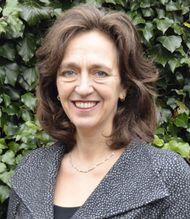 
Juliette BeckingJuliette Becking is  het gezicht van Apanta-Academy. Ze is klinisch psycholoog-psychotherapeut en één van de twee oprichters van de Psychologen praktijk Veldhoven – nu Apanta genaamd. In 1987 begon zij haar psychotherapie opleiding in Nijmegen waarbij zij koos hiervoor de psychoanalytische richting. Na enkele jaren als psychoanalytisch georiënteerd psychotherapeut gewerkt te hebben kwam zij in aanraking met Focusing (Gendlin) en besloot de cliëntgerichte psychotherapie opleiding te gaan doen. Zij specialiseerde zich in het  proces- experiëntiële werken, met name Focusing en Emotion-Focused Therapy (EFT) for individuals. Al jaren geeft Juliette cursussen cliëntgerichte psychotherapie binnen de opleiding tot GZ-psycholoog, psychotherapeut en klinisch psycholoog. In 2008 volgt ze een EFT-workshop van Robert Elliott weke haar  onmiddellijk aangrijpt. Ze besluit snel daarna de opleiding bij Robert Elliott, Jeanne Watson en Les Greenberg in Schotland en Toronto te volgen. Ze wil in Nederland zoveel mogelijk  mensen met deze prachtige en krachtige manier van werken kennis laten maken. Deze gedrevenheid resulteert in de organisatie van EFT-trainingen met de EFT grondleggers Elliott en Watson. Juliette doceert zelf ook een aantal opleidingen en mag zich inmiddels erkend EFT-trainer noemen. isEFT benoemde haar als eerste en tot nu toe enige EFT trainer in Nederland. Ook Apanta-Academy werd officieel erkend door de EFT grondleggers: Apanta- Academy is sindsdien een officieel erkend EFT instituut en heeft al een aantal EFT-therapeuten opgeleid.